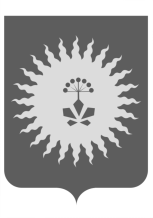 АДМИНИСТРАЦИЯ АНУЧИНСКОГО МУНИЦИПАЛЬНОГО ОКРУГА ПРИМОРСКОГО КРАЯ
П О С Т А Н О В Л Е Н И Е03.08.2023					_________                                 с. Анучино                            № 601	В соответствии с Федеральным законом от 22.07. 2008 № 159-ФЗ «Об особенностях отчуждения движимого и недвижимого имущества, 
находящегося в государственной или в муниципальной собственности 
и арендуемого субъектами малого и среднего предпринимательства, 
и о внесении изменений в отдельные законодательные акты 
Российской Федерации», Федеральным законом от 27.07.2010 № 210-ФЗ «Об организации предоставления государственных и муниципальных услуг», Федеральным законом от 06.10.2003 № 131-ФЗ «Об общих принципах организации местного самоуправления в Российской Федерации», в целях повышения качества и доступности результатов предоставления услуги «Предоставление движимого и недвижимого имущества, находящегося в муниципальной собственности, арендуемого субъектами малого и среднего предпринимательства при реализации ими преимущественного права на приобретение арендуемого имущества, в собственность», на основании Устава Анучинского муниципального округа Приморского края, администрация Анучинского муниципального округа Приморского краяПОСТАНОВЛЯЕТ:1. Утвердить административный регламент предоставления администрацией   Анучинского    муниципального  округа    муниципальной услуги «Предоставление движимого и недвижимого имущества, находящегося в муниципальной собственности, арендуемого субъектами малого и среднего предпринимательства при реализации ими преимущественного права на приобретение арендуемого имущества, в собственность», согласно приложению.2. Постановление администрации Анучинского муниципального округа  от 03.02.2022 г № 92-НПА «Об утверждении административного регламента предоставления администрацией Анучинского муниципального округа муниципальной услуги ««Предоставление недвижимого имущества, находящегося в муниципальной собственности, арендуемого субъектами малого и среднего предпринимательства при реализации ими преимущественного права на приобретение арендуемого имущества, в собственность»», считать утратившим силу.3. Общему отделу администрации Анучинского муниципального округа опубликовать настоящее постановление в средствах массовой информации и разместить на официальном сайте администрации Анучинского муниципального округа Приморского края в информационно-телекоммуникационной сети Интернет.4. Настоящее постановление вступает в силу со дня
его официального опубликования.5. Контроль за исполнением настоящего постановления оставляю
за собой.Глава Анучинскогомуниципального округа                             			        С.А. ПонуровскийОб утверждении административного регламента предоставления администрацией Анучинского муниципального округа муниципальной услуги «Предоставление движимого и  недвижимого имущества, находящегося в муниципальной собственности, арендуемого субъектами малого и среднего предпринимательства при реализации ими преимущественного права на приобретение арендуемого имущества, в собственность»